CHEMISTRY 2022-23										August 29, 2022Today’s Agenda (Day 9)HOUSEKEEPING ITEMSHomework Check: Practice Problems 2.1 – 2.2Class Activity: BEGIN: Chapter 2 PPT ReviewSection 2.1 – Units and MeasurementsSection 2.2 – Scientific Notation & Dimensional AnalysisSection 2.3 – Uncertainty in DataSection 2.4 – Representing DataTUESDAY: Chapter 1 TestHOMEWORK:READ: Chapter 2 – Analyzing DataCOMPLETE: Chapter 2 Vocabulary (abridged template)STUDY: Chapter 1 , Chapter 1 and 2 Vocabulary, Lab Safety, Chapter 2CHAPTER 1CHAPTER 2REMINDERS:Ch 2 Vocabulary – Aug. 30Practice Problems 2.2 – 2.3 – Aug. 31TEST: Ch 1  Aug. 30QUIZ: Ch 1 & 2 Vocabulary AND Lab Safety  Sept. 1TEST: Ch 2  Sept. 6CHEMISTRY 2022-23									PRACTICE PROBLEMSCHAPTER 2 – Analyzing DataPractice Problems 2.2 – Dimensional Analysis: Writing Conversion Factors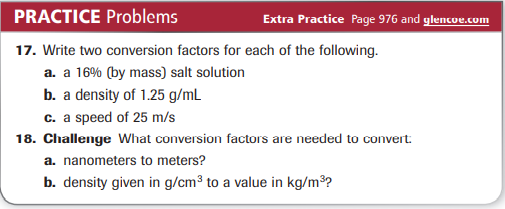 Practice Problems 2.2 – Dimensional Analysis: Using Conversion Factors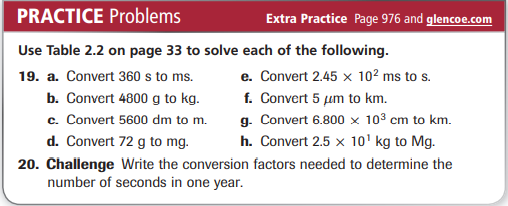 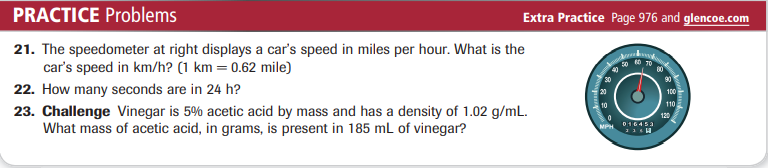 Practice Problems 2.3 – Calculating Percent Error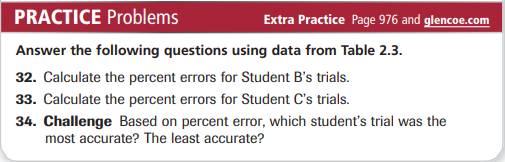 Practice Problems 2.3 – Significant Figures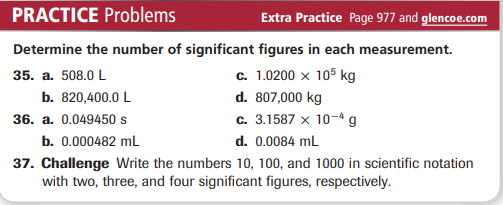 Practice Problems 2.3 – Rounding Numbers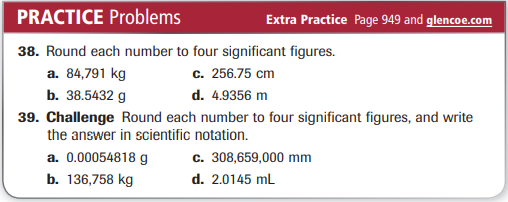 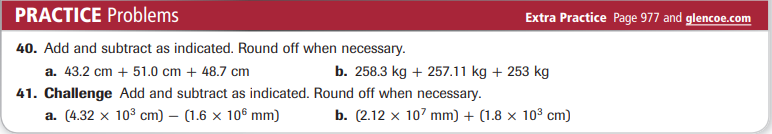 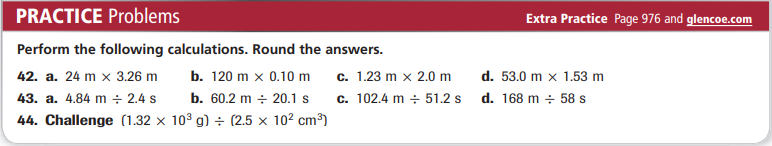 Applied researchChemistryConclusionControlDependent variableexperimentHypothesisIndependent variableMassModelPure researchQualitative dataQuantitative dataScientific lawSubstanceTheory WeightAccuracybase unitconversion factordensityderived unitdimensional analysisErrorGraphKelvinKilogramLiterMeterpercent errorPrecisionscientific notationSecondsignificant figure